АДМИНИСТРАЦИЯ  ВЕСЬЕГОНСКОГО  РАЙОНАТВЕРСКОЙ  ОБЛАСТИПОСТАНОВЛЕНИЕг. Весьегонск10.06.2013                                                                                                                    № 343постановляю: Внести следующие изменения в приложение 2, утверждённое постановлением  администрации Весьегонского района от 20.02.2013 № 105  «Об утверждении Положения о муниципальном жилищном контроле на территории городского поселения – город Весьегонск»:Вывести из Перечня должностных лиц, уполномоченных осуществлять муниципальный жилищный контроль, Сенькина Виктора Анатольевича.Ввести в Перечень должностных лиц, уполномоченных осуществлять муниципальный жилищный контроль, заведующего отделом жилищно–коммунального хозяйства и благоустройства Маликина Евгения Валерьевича. Настоящее постановление вступает в силу со дня его принятия и подлежит официальному опубликованию в газете «Весьегонская жизнь».             Глава администрации  района		            И.И. Угнивенко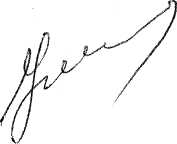 О внесении изменений в постановление администрации Весьегонского района от 20.02.2013 № 105 